First Grade Summer Reading AssignmentIncoming First Graders2023-2024Please choose 1 book from the following list to read and complete the Activity. The Summer Reading Activity is due the first Friday of the 2023-2024 school year which is Friday, September 8, 2023. It will be your child’s first Reading grade.Available on MyON- (ebook)The Little Red Hen by Christianne C. Jones – FictionActivity –Make a hanging mobile of the main characters - write a sentence describing each character on back.      Caring For Your Pet by Ann Owen – Non-FictionActivity- Cut out magazine pictures or online pictures to create a collage or poster showing the theme of the book. Label the pictures.Available through the public library and/or internetThe Yawns Are Coming by Christopher Eliopoulous– FictionActivity - Create a puppet, finger puppet, or draw a portrait of your favorite character.You Matter by Christian Robinson – Non-Fiction Activity- Create a poster (11x17) about the book using watercolors, crayons, or chalk. Write 2 sentences to explain the visual representation. 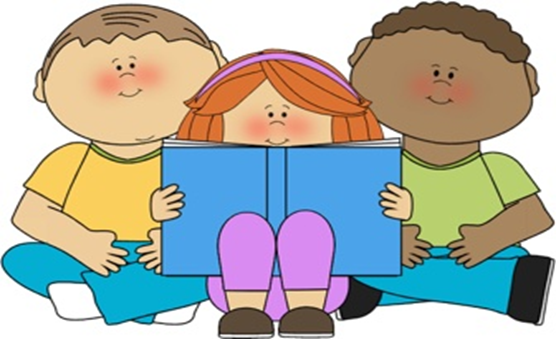 